Engr.Muhammad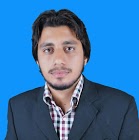 Muhammad.331948@2freemail.com  
(Electrical Engineer) 
Driving License: YES PERSONAL STATEMENT                                                                          I’m an accomplished Electrical Engineer with a background in commercial and industrial installations. I have an in depth knowledge of distribution boards and am looking to expand my experience within a role that combines new builds as well as maintenance contracts.EDUCATION 2012              BE/B.Sc. Electrical Engineering                                  
                        FUUAST Islamabad, Pakistan. MEMBERSHIP OF PROFESSIONAL BODIES
              Registered Engineer with Pakistan Engineering Council KEY STRENGTHFamiliar with MEP Services (Electrical, HVAC, Plumbing & Fire Fighting).Execution of all Electrical Systems Installation, Testing & Commissioning Works. (Building Management System, UPS, Fire Alarm, Distribution Boards, MCC Panels, DDC Panels, CCTV, Public Address System, Access Control & Building Services ).Installation, Testing and Commissioning of HVAC Machines (FAHU, AHU, FCU & Exhaust Fans).Installation & Testing Commissioning of Fire Fighting Systems.Installation of Fire Fighting Pumps and Panels (Diesel Pump, Electric Pump & Jockey Pump). Aware of Works Related to Civil, Structural and Finishing Works.Preparation of Method of Statements and Risk Assessments for MEP Works as per Standards, Specifications for Client’s / Consultant’s Approval and good & safe Execution of works.Good Understanding of DEWA Regulations.Aware of Coordinating with various trades to expedite the works and to avoid the repetitive works.Well versed with HSE rules regulations, Procedures and Safe work Practices.Technical Report Writing.UAE EXPERIENCEFrom June 2015 to till date.Company             HMA Technical Services L.L.C Dubai.ProjectsElectrical Works at Ware House Ras Al Khor     Project execution with Al Asad Building Contracting llc. Scope of work:      Modification in LV Systems.Designation    :      Electrical EngineerDescription     :Review shop drawing for existing system and modified this drawing for extra load.Prepare Distribution load schedule according to client demand. Submitted to DEWA and take NOC and approval from DEWA.Prepare meter cabinet, MDB, Capacitor Bank and DB.Installation of all electrical equipment (Cable tray, MDB, Capacitor bank, DB and Isolators) inside shad according to DEWA regulation.LV cable laying.Glanding termination and DB dressing of all cables.After DEWA inspection release supply.HVAC System at 171 G+1 Villas in Al Furjan     Project execution with United Engineering Construction (UNEC).Scope of work:  Installation of FCUs, outdoor units, copper piping, supply, fresh air &  
                                  exhaust ducting and electrical connections for HVAC system.Designation      :     Site Electrical EngineerDescription        :     Manage and check the daily activity on site.Coordinate with the consultant and handle the project in client’s pressure.                      Implement the work as per Drawings.Responsible for Consultant’s Approval.Modification of Different Low Current Systems in Dubai Hospital.Project execution with Al Medina Enterprises Abu Dhabi. Scope of work:      Modification in electrical wiring & installed modified version of Digital                                 Broad Casting System, Public Address System, Digital Control Lighting   
                                 System in lecture hall and PBX system. Designation    :      Electrical Engineer & CoordinatorDescription    :   Arrange all material from suppliers and compare them with contracts specifications ensuring the suitability of use under specific site condition.Study and analyze the electrical shop drawing to ensure that work is proceeding as per drawing specification and incoming material are as per requirements.Responsible for all electrical and electronics works and material’s inspections and their approval from DHA.Attending weekly progress meeting.HVAC System & Electrical Work at G+P+11 Building in Al Furjan Jabel Ali.Project execution with Modern Building Contracting llc Ajman (MBCC)Scope of Work:     Installation of Supply, Exhaust & Fresh Air Pre Insulated Duct and Electrical    
                                 work (Electric Rooms, Power & Switch Sockets, Lights and Chandelier).Designation    :     Engineer Coordinator 
Description     :     Monitor and track Project’s Progress and handle any issue that arise. Report and escalate to management as needed.Use project management tools to monitor working hours, plans and money spend.PA system and UPS Installation in Ambulance Corporation Dubai.Project execution with Government of Dubai.Scope of work:       UPS installation with batteries for main server and IT rooms, Public Address    
                                 system in whole building.Designation    :      Electrical EngineerDescription     :      Arrange and manage the required material; check all the specifications.Prepare material availability and costs.Prepare daily progress report.Configure and test the installations, systems and analyze data. Attending meeting and giving presentation to client. Building Management System at Kempinski Hotel Palm Jumeirah Dubai.Project execution with Honeywell Dubai. Scope of Work:     Contract for Building Management System Designation     :     BMS EngineerDescription      :Checks Building Management System using Honeywell Software that all equipment are working properly. Responsible for all maintenance works regarding Building Management system.Inspect faulty equipment and locate its location.Responsible for third party certificate after every three month.Supervise the site to repairing or replacing the desired equipment.PAKISTAN EXPERIENCE From Nov 2012 to Feb 2015Company          :       Oil & Gas Development Company (largest E & P Company)Project                     Commissioning of Gas field systemProject execution with Government of Pakistan.Scope of work:       The commission of field instrumentations, control system, SADA/                                  Telemetry system at producing gas wells.Designation    :       Telemetry EngineerDescription     :    Termination, power up, energizing the RTU/PLC and associated field instrumentations by using the DC Batteries/Solar system at 05 Nos. gas producing wellhead.Calibration, Loop testing, pre comm. and commissioning of field instrumentations, control system, RTU system at 05 Nos. gas producing wellhead.The configuration and comm. of CAC BAKER old RTU model 6500 by using MMI CONFIG software at all 05 Nos. Wells.Configuration and comm. of NPORT 5110 device used to convert the serial comport of RTU to Ethernet port.Configuration and comm. of point to point Ethernet radios for TX/RX real time gas data across the remote wells and central control room.Configuration and comm. of point to point Ethernet radios for TX/RX real time gas data across BAHU and Nandpur gas fields.Development, configuration and comm. of HMI System at CCR by using the INTOUCH 7.1 WONDERWARE SOFTWARE.All important well heads gas parameters like well head and flow line pressure, differential pressure, temperature, level of water and total volume of gas of individual wells is monitoring/displaying in CCR. PERSONAL    Date of Birth		             05 December, 1990    Nationality		 		Pakistani    Marital Status		             Single   SKILLSExcellent problem solving skills that help detect and analyze a problem and find solution.Capability of handling responsibilities as individual or part of team.Well versed in use of computer, M.S. Words, M.S. Excel, M.S. Office, and Internet Applications. Well versed in use of electrical software like proteus, Matlab, Auto Cad and C++.  REFRENCE Available on request.